Этап №1. Выбор площадок социальных сетей.Мы провели анализ социальных сетей, в которых представлена информация конкурентов.Анализ показал, что популярнее всего 2 социальные сети: Instagram  и Facebook, так как в них собрана молодежная и платежеспособная аудитория.Так мы определились, что автоворонка будет построена на базе бизнес-страницы фитнес-инструктора в Facebook, а Instagram аккаунт  мы переупакуем, пропишем стратегию продвижения и начнем продвигать (но это уже другая история…).Далее провели большую подготовку к запуску: анализ конкурентов, целевой аудитории, рынка.Этап №2. Подготовка автоворонкиЛидмагнитом стала статья «10 шагов к отличной фигуре». Именно на нее подписывались люди в воронку.Основным предложением была продажа индивидуальных тренировок с фитнес-инструктором — для этого нужно было пройти мини-тест и оставить свои контакты.В завершение мы подключили авторассылку для тех, кто получил первое сообщение со статьей, но не оставил заявку на индивидуальную тренировку. Такие подписчики получали еще по 3 сообщения раз в три дня — только полезный и интересный контент.В конце 3 сообщения мы сделали небольшой опрос о том, что является основным фактором, побуждающим приобрести абонемент  индивидуальных тренировок: 1.Личный результат тренера и тех, кто у него тренировался. 2.Имя и статус фитнес клуба.3. Ценовой фактор (который находился в сегменте middle). Было создано 2 кнопки, по нажатию которых подписчику присваивается специальный тег. Таким образом, мы условно выделили тех, кому интересны индивидуальные тренировки  и тех, кому можно отсылать в будущем акции и персональные предложения от фитнес-инструктора.А также в последнем сообщении прописали основные преимущества оффера и призыв к получению индивидуального предложения от инструктора. Кстати, именно это сообщение принесло больше лидов из всей авторассылки, Такая стратегия помогла достать еще часть лидов из всех подписчиков, которые не оставили заявку.Этап №3. Запуск и тестированиеДля теста мы загрузили всего пару объявлений, настроили показ на широкую аудиторию по интересам и по возрасту 20-45 лет. Таким образом, сначала мы делаем простейшую воронку, тестируем каждый элемент на трафике и только после того, как фиксируем положительную динамику, усложняем структуру и добавляем отдельные ветки.Итог:За 2 недели было получена 42 заявки, потрачено всего 3201 рубль на рекламу в Facebook, стоимость одной заявки = 76 рублей.Для сравнения: стоимость заявки на индивидуальные тренировки «в лоб» вышла около 300 рублей. Даже простая автоворонка смогла дать заявки в 3,9 раза дешевле. А если оптимизировать рекламную кампанию и немного усложнить воронку, то можно получать качественные теплые заявки на индивидуальные тренировки по 20-50 рублей!【﻿Кейс　"Продажа　индивидуальных　тренировок　фитнес－инструктором"】🏋♂⠀Этап №1. Выбор площадок социальных сетей.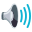 ⠀Мы провели анализ социальных сетей, в которых представлена информация конкурентов.Анализ показал, что популярнее всего 2 социальные сети: Instagram  и Facebook, так как в них собрана молодежная и платежеспособная аудитория.Так мы определились, что автоворонка будет построена на базе бизнес-страницы фитнес-инструктора в Facebook, а Instagram аккаунт  мы переупакуем, пропишем стратегию продвижения и начнем продвигать (но это уже другая история…).Далее провели большую подготовку к запуску: анализ конкурентов, целевой аудитории, рынка.⠀Этап №2. Подготовка автоворонки⠀Лидмагнитом стала статья «10 шагов к отличной фигуре». Именно на нее подписывались люди в воронку.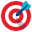 Основным предложением была продажа индивидуальных тренировок с фитнес-инструктором — для этого нужно было пройти мини-тест и оставить свои контакты.В завершение мы подключили авторассылку для тех, кто получил первое сообщение со статьей, но не оставил заявку на индивидуальную тренировку. Такие подписчики получали еще по 3 сообщения раз в три дня — только полезный и интересный контент.В конце 3 сообщения мы сделали небольшой опрос о том, что является основным фактором, побуждающим приобрести абонемент  индивидуальных тренировок:1.Личный результат тренера и тех, кто у него тренировался.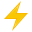 2.Имя и статус фитнес клуба.3. Ценовой фактор (который находился в сегменте middle).Было создано 2 кнопки, по нажатию которых подписчику присваивается специальный тег. Таким образом, мы условно выделили тех, кому интересны индивидуальные тренировки  и тех, кому можно отсылать в будущем акции и персональные предложения от фитнес-инструктора.А также в последнем сообщении прописали основные преимущества оффера и призыв к получению индивидуального предложения от инструктора. Кстати, именно это сообщение принесло больше лидов из всей авторассылки,Такая стратегия помогла достать еще часть лидов из всех подписчиков, которые не оставили заявку.⠀Этап №3. Запуск и тестирование⠀Для теста мы загрузили всего пару объявлений, настроили показ на широкую аудиторию по интересам и по возрасту 20-45 лет.Таким образом, сначала мы делаем простейшую воронку, тестируем каждый элемент на трафике и только после того, как фиксируем положительную динамику, усложняем структуру и добавляем отдельные ветки.Итог:За 2 недели было получена 42 заявки, потрачено всего 3201 рубль на рекламу в Facebook, стоимость одной заявки = 76 рублей.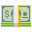 Для сравнения: стоимость заявки на индивидуальные тренировки «в лоб» вышла около 300 рублей. Даже простая автоворонка смогла дать заявки в 3,9 раза дешевле. А если оптимизировать рекламную кампанию и немного усложнить воронку, то можно получать качественные теплые заявки на индивидуальные тренировки по 20-50 рублей!